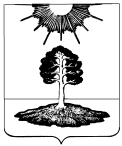 ДУМА закрытого административно-территориальногообразования Солнечный Тверской областиПЯТЫЙ СОЗЫВРЕШЕНИЕО внесении изменений и дополненийв Устав ЗАТО СолнечныйВ целях приведения Устава ЗАТО Солнечный в соответствие с федеральным законодательством, в соответствии со статьей 44 Федерального закона от 06.10.2003 № 131-ФЗ «Об общих принципах организации местного самоуправления в Российской Федерации», статьей 35 Устава ЗАТО Солнечный, Дума ЗАТО СолнечныйРЕШИЛА:1. Внести в Устав закрытого административно-территориального образования Солнечный Тверской области, принятый решением Поселковой Думы ЗАТО Солнечный от 15.08.2005 года № 156-2, (далее – Устав) следующие изменения:1.1. В статье 7 Устава:1.1.1. подпункт 9 пункта 1 после слова «прав» дополнить словами «коренных малочисленных народов и других»;1.1.2.  подпункт 28 пункта 1 после слов «территории, выдача» дополнить словами «градостроительного плана земельного участка, расположенного в границах ЗАТО Солнечный, выдача»;1.1.3. подпункт 36 пункта 1 после слов «условий для» дополнить словами «развития сельскохозяйственного производства,»;1.1.4. в подпункте 43 пункта 1 слова «государственном кадастре недвижимости» заменить словами «кадастровой деятельности».1.2. В статье 8 Устава:1.2.1. подпункт 13 пункта 1 изложить в следующей редакции:«13) осуществление деятельности по обращению с животными без владельцев, обитающими на территории ЗАТО Солнечный;»;1.2.2. пункт 1 дополнить подпунктами 17) и 18) следующего содержания:«17) совершение нотариальных действий, предусмотренных законодательством, в случае отсутствия во входящем в состав территории ЗАТО Солнечный и не являющемся его административным центром населенном пункте нотариуса;18) оказание содействия в осуществлении нотариусом приема населения в соответствии с графиком приема населения, утвержденным нотариальной палатой субъекта Российской Федерации.». 1.3. Дополнить Устав статьей 8.2 следующего содержания:«8.2. Наделение органов местного самоуправления ЗАТО Солнечный отдельными государственными полномочиями.1. Наделение органов местного самоуправления ЗАТО Солнечный государственными полномочиями Российской Федерации осуществляется федеральными законами и законами Тверской области, отдельными государственными полномочиями Тверской области - законами Тверской области.2.  Финансовое обеспечение отдельных государственных полномочий, переданных органам местного самоуправления ЗАТО Солнечный, осуществляется только за счет предоставляемых бюджету ЗАТО Солнечный субвенций из соответствующих бюджетов.     Органы местного самоуправления ЗАТО Солнечный имеют право дополнительно использовать собственные материальные ресурсы и финансовые средства для осуществления переданных им отдельных государственных полномочий. Случаи и порядок дополнительного использования материальных ресурсов и финансовых средств ЗАТО Солнечный для осуществления переданных отдельных государственных полномочий, устанавливаются  решением Думы ЗАТО Солнечный.3. Органы местного самоуправления ЗАТО Солнечный несут ответственность за осуществление отдельных государственных полномочий в пределах выделенных ЗАТО Солнечный на эти цели материальных ресурсов и финансовых средств.Органы местного самоуправления ЗАТО Солнечный и их должностные лица обязаны в соответствии с требованиями федерального закона, закона Тверской области предоставлять уполномоченным государственным органам документы, связанные с осуществлением отдельных государственных полномочий.».1.4. Пункт 1 статьи 26 Устава дополнить словами «если иное не предусмотрено Федеральным законом от 06.10.2003 № 131-ФЗ «Об общих принципах организации местного самоуправления в Российской Федерации»»;1.5. Подпункт 39 пункта 1 статьи 31 Устава  после слова «выдача» дополнить словами «градостроительного плана земельного участка, расположенного в границах ЗАТО Солнечный, выдача».2. Направить настоящее решение в Управление Министерства юстиции Российской Федерации по Тверской области для государственной регистрации. 3. Настоящее решение после государственной регистрации опубликовать в газете «Городомля на Селигере».4. Настоящее решение вступает в силу с момента его подписания, за исключением пункта 1 решения, который  вступает в силу после государственной регистрации и официального опубликования в газете «Городомля на Селигере».      .   .2019ПРОЕКТ№            Глава ЗАТО Солнечный                                         Е.А. Гаголина